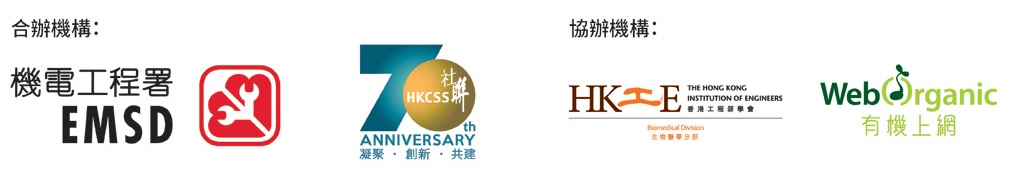 「樂齡科技顯愛心」優勝作品簡介小學組學校隊員作品名稱簡介金獎播道書院（小學部）陳祈恩、陳溢朗貼心小Doughnut冬甩以冬甩形狀的獨立組件拼成的多功能治療墊銀獎天主教佑華小學余靜媛、阮鵬杰、林寫意、薜子謙、唐灝霖優適椅協助長者處日常生活所需及防止意外的智能輪椅銅獎仁濟醫院蔡衍濤小學林俊而、李浩榮智能安全浴室寶針對長者於洗手間滑倒並自動通知監護人或志願機構的裝置中學組學校隊員作品名稱簡介金獎佛教黃允畋中學羅逸希、吳小偉、梁瑋晉、陳珍健、何綺婷樂齡輪在普通手推輪椅底部安裝上一個動力裝置變成一輛電動輪椅銀獎德蘭中學繆穎珊、許穎彤、鄧萃兒、張靄琳長者智能保健鞋偵測長者在家跌倒及改善足部健康的鞋墊銅獎聖公會李炳中學黃金榮、張嘉煒、蔡欣昇、李溢林關愛導航PPS更有效分配巴士關愛座的智能系統共融組隊員作品名稱簡介金獎鄭蒨渝、陳卓嵐、李穎南、黃蔚瑩、聶瑞德藥物鬧鐘偵測器 – 神奇藥箱解決長者吃藥時遇上的問題的智能藥箱銀獎丘柔、梁軒誠、林金環食物計時器協助長者處理剩食的便利裝置銅獎潘依琳、麥宗淇、林玉珍神奇愛心藥盒管理長者服藥情況的裝置